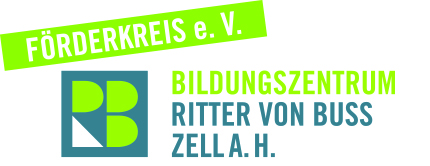 "Hilfe, mein Kind will ein Smartphone!"?Hilfen für Eltern beim Umgang ihrer Kinder mit digitalen Medien„Aus dem Bilderbuchalter sind sie raus, im Radio hören sie höchstens die aktu-ellen Musikcharts und das Fernsehprogramm kennen sie schon auswendig.         Neue Medienwelten locken die Grundschulkinder, allen voran Smartphones und Tablets mit all ihren Apps und Social Media Kanälen.Spätestens zum Ende der Grundschule entbrennt in fast jedem Elternhaus die große Frage: Bekommt unser Kind ein eigenes Smartphone?An diesem Abend bekommen Sie einen Einblick, welche Mediennutzung heute üblich ist (viel!), was Medienpädagogen empfehlen (eine Menge!), und wie sie      den Spagat zwischen Theorie und Praxis ohne Zerrungen schaffen (durchaus möglich!). Kommen Sie mit auf eine kurzweilige Reise durch die kindliche Me-    dienwelt, mit all ihren Verführungen und Stolperfallen, aber auch Chancen und Potentialen!“(Zitat Janine Dietrich, Dozentin)Der Förderkreis des Bildungszentrums lädt alle Grundschuleltern  zu  einem Vortrag und anschließendem Gespräch mit der Dozentin Frau Janine Dietrich ein. Frau Dietrich, selbst Mutter von 5 Kindern und studierte Kommunikations- und Erziehungswissen-schaftlerin  weiß also ganz genau, welche Sorgen und Nöte bei vielen Eltern mit diesem Thema verbunden sind und kann deshalb gut begründet Rat und Hilfe geben.Die Veranstaltung findet am Donnerstag, dem 28. November 2019 um 19.00 Uhrim Kulturzentrum Obere Fabrik, Fabrikstraße 5, statt.Der Eintritt ist frei. Eine kleine Spende würde dem Förderkreis zugute kommen.Wir vom Vorstand freuen uns sehr über Ihren Besuch!Liebe Eltern, bitte geben Sie diesen Abschnitt Ihrem Kind in die Schule mit, falls Sie die Veranstaltung voraussichtlich besuchen. Namentliche Angaben sind nicht nötig. Wir können dann besser planen. Danke!Ich / wir besuchen voraussichtlich die Veranstaltung am 28.11.2019 mit  ….  Personen.